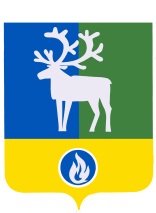 БЕЛОЯРСКИЙ РАЙОНХАНТЫ-МАНСИЙСКИЙ АВТОНОМНЫЙ ОКРУГ - ЮГРААДМИНИСТРАЦИЯ  БЕЛОЯРСКОГО РАЙОНАПОСТАНОВЛЕНИЕот « 14 » августа 2017 года                                                                                         № 760О внесении изменений в постановление администрации Белоярского района              от 9 марта 2016 года № 216П о с т а н о в л я ю:1. Внести в постановление администрации Белоярского района от 9 марта 2016 года № 216 «Об утверждении стандартов качества муниципальных  услуг (работ), оказываемых муниципальными учреждениями, подведомственными комитету по культуре администрации Белоярского района» (далее - постановление) следующие изменения:1) подпункт 2 пункта 1 изложить в следующей редакции:«2) «Организация и проведение культурно-массовых мероприятий» согласно приложению 2 к настоящему постановлению;»;2) подпункт 5 пункта 1 изложить в следующей редакции:«5) «Создание экспозиций, выставок, организация выездных выставок» согласно приложению 5 к настоящему постановлению;»;3) пункт 1 дополнить подпунктами 8, 9 следующего содержания:«8) «Организация отдыха детей и молодежи» согласно приложению 8 к настоящему постановлению;  9) «Публичный показ музейных предметов, музейных выставок» согласно приложению 9 к настоящему постановлению.».2. Внести в приложение 2 «Стандарт качества муниципальной услуги «Организация мероприятий» к постановлению следующие изменения:1) наименование изложить в следующей редакции:«СТАНДАРТкачества муниципальной услуги  «Организация и проведение культурно-массовых мероприятий»;2) пункт 1.1 раздела 1 изложить в следующей редакции:«1.1. Муниципальная услуга «Организация и проведение культурно-массовых мероприятий» (далее - муниципальная услуга) включает в себя:- организацию и проведение культурно-массовых мероприятий;- организацию мероприятий различных форм культурно-досуговой и информационно-просветительской деятельности (театрализованные представления, праздники, конкурсы, фестивали, ярмарки, народные гуляния, национальные праздники, обряды, творческие мастер-классы и т.д.).».3. Внести в приложение 5 «Стандарт качества муниципальной работы «Создание экспозиций (выставок)» к постановлению следующие изменения: 1) наименование изложить в следующей редакции:«СТАНДАРТкачества муниципальной работы  «Создание экспозиций, выставок, организация выездных выставок»;2) пункт 1.1 раздела 1 изложить в следующей редакции:«1.1. Учреждением, в отношении которого применяется стандарт качества муниципальной работы  «Создание экспозиций, выставок, организация выездных выставок» (далее – муниципальная работа), является муниципальное автономное учреждение культуры Белоярского района «Этнокультурный центр»  (далее - учреждение).».4. Дополнить постановление приложением 8 «Стандарт качества муниципальной услуги «Организация отдыха детей и молодежи» согласно приложению 1 к настоящему постановлению.5. Дополнить постановление приложением 9 «Стандарт качества муниципальной услуги «Публичный показ музейных предметов, музейных выставок» согласно приложению 2 к настоящему постановлению.	6. Опубликовать настоящее постановление в газете «Белоярские вести. Официальный выпуск».7. Настоящее постановление вступает в силу после его официального опубликования.8. Контроль за выполнением постановления возложить на заместителя главы Белоярского района по социальным вопросам Сокол Н.В.Глава Белоярского района 				                                              С.П. МаненковПРИЛОЖЕНИЕ 1к постановлению администрацииБелоярского районаот « 14  » августа 2017 года № 760ПРИЛОЖЕНИЕ 8к постановлению администрацииБелоярского районаот « 09 » марта 2016 года № 216СТАНДАРТкачества муниципальной услуги «Организация отдыха детей и молодежи» 1. Учреждения, в отношении которых применяется стандарт1.1. Учреждением, в отношении которого применяется стандарт качества муниципальной услуги «Организация отдыха детей и молодежи» (далее - муниципальная услуга), является муниципальное автономное  учреждение дополнительного образования в области культуры Белоярского района «Детская школа искусств г. Белоярский» (далее – учреждение).1.2. Сведения об учреждении, в отношении которого применяется стандарт, представлены в приложении  к настоящему стандарту.2. Нормативные правовые акты,регулирующие предоставление муниципальной услуги - Конституция Российской Федерации;- Конвенция ООН о правах ребенка;- Федеральный закон от 24 июля 1998 года № 124-ФЗ «Об основных гарантиях прав ребенка в Российской Федерации»;- Федеральный закон от 6 октября 2003 года № 131-ФЗ «Об общих принципах организации местного самоуправления в Российской Федерации»;- Федеральный закон от 21 декабря 1994 года № 69-ФЗ «О пожарной безопасности»;- Правила пожарной безопасности для учреждений культуры Российской Федерации ВППБ 13-01-94 (введены в действие Приказом Министерства культуры Российской Федерации от 1 ноября 1994 года № 736);- Постановление Главного государственного санитарного врача РФ от 18 марта 2011 № 22 СанПиН 2.4.2.2842-11 «Об утверждении санитарно-эпидемиологических требований к устройству, содержанию и организации работы лагерей труда и отдыха для подростков»;- Постановление Правительства Ханты-Мансийского автономного округа - Югры     от 27 января 2010 года № 21-п «О порядке организации отдыха и оздоровления детей, проживающих в Ханты-Мансийском автономном округе – Югре»;- устав Белоярского района.3. Порядок получения доступа к муниципальной услуге 3.1. Получателями муниципальной услуги являются дети в возрасте от 6 до 17 лет (включительно), в том числе дети, находящиеся в трудной жизненной ситуации,                     дети-сироты, дети, оставшиеся без попечения родителей, проживающие на территории Белоярского района.3.2. Муниципальная услуга предоставляется в форме организации отдыха детей в каникулярное время в лагере с дневным пребыванием на базе муниципального автономного учреждения дополнительного образования в области культуры Белоярского района  «Детская школа искусств г. Белоярский» (далее – лагерь).3.3. Для получения муниципальной услуги родитель (законный представитель) ребенка должен подать в учреждение заявление и пакет документов (допускается рукописное и машинописное оформление заявления). Прием заявлений и документов начинается после публикации в газете «Белоярские вести» и размещения на официальном сайте органов местного самоуправления Белоярского района и / или учреждения  информации о сроках проведения смен лагеря. Прием заявлений и документов длится до дня начала отдыха.   При наличии свободных мест в лагере возможен прием заявлений в период уже начавшейся смены при условии оплаты полной стоимости родительской платы. Информирование о наличии свободных мест в лагере осуществляется посредством личного или телефонного обращения заявителя в учреждение.3.4. К заявлению прилагаются следующие документы:1) копии документов, удостоверяющих личность заявителя, ребенка (паспорт – для детей в возрасте 14 лет и старше, свидетельство о рождении – для детей в возрасте до        14 лет);2) медицинская справка на ребенка, отъезжающего в санаторный оздоровительный лагерь, по форме № 079/у;3) согласие на обработку персональных данных заявителя и ребенка;4) документы, подтверждающие факт проживания ребенка на территории Белоярского района, если такие сведения не подтверждаются паспортом (свидетельство о регистрации по месту жительства, месту пребывания, справки управляющей организации, товарищества собственников жилья, расчетно-информационного центра, образовательной организации об обучении ребенка, договора найма жилого помещения, решение суда об установлении фактов, имеющих юридическое значение, либо иной документ).3.5. Ответственное лицо при приеме заявлений осуществляет следующие действия:1) регистрирует заявление (время регистрации - не более 15 минут);2) при наличии свободных мест в лагере предлагает заявителю заключить договор на оказание (предоставление) услуги, (не более 15 минут);3) в случае отсутствия путевок (свободных мест в лагере) предлагает заявителю поставить ребенка в очередь на получение услуги (согласно регистрационному номеру заявления). Максимальный срок предоставления муниципальной услуги - 30 минут с момента предоставления документов ответственному лицу.3.6. При появлении свободных мест и наступлении очередности заявителя ответственное лицо учреждения должно уведомить заявителя (по телефону или электронной почте, указанным в заявлении) о появлении свободных мест и сроках, в которые необходимо заключить договор на оказание услуги. В случае, если до дня начала отдыха очередь не наступила, услуга не предоставляется.3.7. Перечень оснований для отказа в предоставлении услуги:1) непредставление заявителем документов, определенных пунктом 3.4 настоящего стандарта;2) несоответствие возраста и места проживания ребенка условиям, определенным пунктом 3.1 настоящего стандарта;3) медицинские противопоказания у ребенка;4) отсутствие путевок (свободных мест) в лагерь.3.8. Учреждение должно обеспечить свободный доступ для ознакомления детей и их родителей (законных представителей) с настоящим стандартом качества муниципальной услуги, в том числе разместить на официальном сайте органов местного самоуправления Белоярского района и / или учреждения. 4. Требования к качеству муниципальной услуги,закрепляемые стандартом качества4.1. Муниципальная услуга предоставляется платно. Родительская плата за путевку в лагерь устанавливается постановлением администрации Белоярского района. 4.2. Общие требования к учреждению, на базе которого функционирует лагерь с дневным пребыванием:1) учреждение должно быть включено в Реестр организаций, осуществляющих деятельность по организации отдыха детей в Белоярском районе;2) учреждение должно иметь паспорт лагеря, сформированный в соответствии с типовой формой, утвержденной правовым актом Ханты-Мансийского автономного округа – Югры;3) учреждение должно иметь согласовательное письмо на открытие лагеря, выданное территориальным отделом управления Роспотребнадзора по                          Ханты - Мансийскому автономному округу - Югре в Белоярском районе и Березовском районе;4) учреждение должно иметь акт приёмки готовности лагеря по форме, утвержденной нормативным правовым актом администрации Белоярского района;5)  учреждение должно обеспечить свободный доступ для ознакомления детей и их родителей (законных представителей), в том числе разместить на официальном сайте органов местного самоуправления Белоярского района и / или учреждения следующие документы и информационные материалы:4.3. Основные цели и задачи деятельности учреждения, предоставляющего услугу:1) организация содержательного досуга детей;2) создание безопасных условий в период пребывания детей в лагере, в том числе организация страхования детей от несчастного случая;3) создание необходимых условий для сохранения и укрепления здоровья детей;4) создание необходимых условий для личностного, творческого,                     духовно-нравственного развития детей, для занятий физической культурой и спортом, расширения и углубления знаний об окружающем мире, развития творческих способностей детей, организации общественно полезного труда, формирования и развития позитивной мотивации здорового образа жизни, правопослушного поведения в обществе (в соответствии с программой лагеря).4.4. В лагере реализуется программа организации отдыха детей, которая включает в себя следующие мероприятия:4.5. Режим дня, устанавливающий режим пребывания детей в лагере, утверждается руководителем учреждения.Продолжительность мероприятий для детей до 7 лет - не более 35 минут, для детей старше 7 лет - не более 45 минут.Для отдельных видов мероприятий (туристических, познавательных и т.п.) допускается продолжительность занятий до 1,5 часов.4.6. Учреждение, предоставляющее муниципальную услугу, обязано соблюдать требования к территории, зданию, помещениям и оборудованию, воздушно-тепловому и питьевому режимам, организации питания детей, условиям организации медицинского обслуживания, гигиенические требования к организации физического воспитания детей и оздоровительных мероприятий, установленные действующим законодательством.4.7. Лагерь комплектуется поотрядно или по группам с учетом возраста детей:1) 6 - 9-летние дети - не более 25 человек.2) 10 - 14-летние дети - не более 25 человек.3) 15 - 17-летние (включительно) - не более 25 человек.4.8. К работе в лагере допускаются лица, прошедшие профессиональную, гигиеническую подготовку, аттестацию и медицинское обследование.4.9. Требования к взаимодействию с детьми при оказании муниципальной услуги:1) учреждение не вправе принуждать детей к посещению мероприятий, не предусмотренных программой организации отдыха;2) учреждение, оказывающее муниципальную услугу, не вправе привлекать детей без согласия их родителей (законных представителей) к труду, не предусмотренному программой организации отдыха;3) персонал учреждения (в том числе технический) ни при каких обстоятельствах не вправе кричать на детей (за исключением случаев предупреждения о грозящей им немедленной опасности), оскорблять детей, применять к ним меры принуждения и насилия;4) персонал учреждения не вправе  наказывать детей за нарушение установленных правил поведения и иные проступки, а также использовать методы, унижающие достоинство детей (ставить в угол, оскорблять, применять насилие);5) персонал учреждения не вправе требовать от детей ответов на вопросы, связанные с их личной и семейной жизнью, а также другие вопросы, не имеющие отношения к организации отдыха;6) персонал учреждения не вправе отдавать предпочтение отдельным детям при распределении материалов, инвентаря, определении очередности, оказании помощи, в том числе в зависимости от расы, национальности и вероисповедания;7) при обнаружении случаев физического насилия, моральных оскорблений по отношению к детям, драк, в которые вовлечены дети, сотрудники учреждения, предоставляющего услугу, должны обеспечить пресечение данных нарушений общественного порядка;8) персонал учреждения (в том числе технический) должен отвечать на все вопросы детей по существу либо обязан указать на тех сотрудников, которые бы могли помочь обратившемуся в его вопросе (нужде);9) персонал учреждения не вправе принуждать детей к вступлению в общественные, общественно-политические организации (объединения), движения и партии, а также принудительно привлекать их к деятельности этих организаций и участию в агитационных кампаниях и политических акциях.4.10. Выполнение указанных в настоящем разделе требований не освобождает предоставляющее муниципальную услугу учреждение от установленной законодательством ответственности за соблюдение иных утвержденных в установленном порядке норм и правил.5. Порядок обжалования нарушений требований стандарта качества5.1. Заявитель может обратиться с жалобой, в том числе, в следующих случаях:- нарушение срока регистрации запроса заявителя о предоставлении муниципальной услуги;- нарушение срока предоставления муниципальной услуги;- требование у заявителя документов, не предусмотренных нормативными правовыми актами Российской Федерации, нормативными правовыми актами субъектов Российской Федерации, муниципальными правовыми актами для предоставления муниципальной услуги;- отказ в приеме документов, предоставление которых предусмотрено нормативными правовыми актами Российской Федерации, нормативными правовыми актами субъектов Российской Федерации, муниципальными правовыми актами для предоставления муниципальной услуги, у заявителя;- отказ в предоставлении муниципальной услуги, если основания отказа не предусмотрены федеральными законами и принятыми в соответствии с ними иными нормативными правовыми актами Российской Федерации, нормативными правовыми актами субъектов Российской Федерации, муниципальными правовыми актами;- затребование с заявителя при предоставлении муниципальной услуги платы, не предусмотренной нормативными правовыми актами Российской Федерации, нормативными правовыми актами субъектов Российской Федерации, муниципальными правовыми актами;- отказ учреждения, предоставляющего муниципальную услугу, в исправлении допущенных опечаток и ошибок в выданных в результате предоставления муниципальной услуги документах либо нарушение установленного срока таких исправлений.5.2. Общие требования к порядку подачи и рассмотрения жалобы.Жалобы на действия (бездействие) работников учреждения, предоставляющего муниципальную услугу подаются руководителю этого учреждения.Жалобы на действия (бездействие) и решения, принятые руководителем учреждения, предоставляющего муниципальную услугу, подаются в комитет по культуре администрации Белоярского района (орган контролирующий предоставление муниципальной услуги).5.2.1. Жалоба подается в письменной форме на бумажном носителе или в электронной форме в учреждение, предоставляющее муниципальную услугу, либо орган, контролирующий предоставление муниципальной услуги.5.2.2. Жалоба может быть направлена по почте, по электронной почте, с использованием официального сайта учреждения, предоставляющего муниципальную услугу, органа, контролирующего предоставление муниципальной услуги, а также может быть принята при личном приеме заявителя.5.2.3. Жалоба должна содержать:- наименование учреждения, предоставляющего муниципальную услугу; - фамилию, имя, отчество (последнее - при наличии) должностного лица учреждения предоставляющего муниципальную услугу, действия (бездействие) и решения которого обжалуется;- фамилию, имя, отчество (последнее - при наличии), сведения о месте жительства заявителя, а также номер (номера) контактного телефона, адрес (адреса) электронной почты (при наличии) и почтовый адрес, по которым должен быть направлен ответ заявителю;- сведения об обжалуемых решениях и действиях (бездействии) учреждения, предоставляющего муниципальную услугу, должностного лица учреждения, предоставляющего муниципальную услугу;- доводы, на основании которых заявитель не согласен с решением и действием (бездействием) учреждения, предоставляющего муниципальную работу, должностного лица учреждения, предоставляющего муниципальную услугу. Заявителем могут быть представлены документы (при наличии), подтверждающие доводы заявителя, либо их копии.5.3. Жалоба, поступившая в учреждение, предоставляющее муниципальную услугу, орган, контролирующий предоставление муниципальной услуги, подлежит рассмотрению должностным лицом, наделенным полномочиями по рассмотрению жалоб, в течение пятнадцати рабочих дней со дня ее регистрации, а в случае обжалования отказа в приеме документов у заявителя либо в исправлении допущенных опечаток и ошибок или в случае обжалования нарушения установленного срока таких исправлений - в течение пяти рабочих дней со дня ее регистрации. 5.4. По результатам рассмотрения жалобы должностным лицом, наделенным  полномочиями по рассмотрению жалоб, принимается одно из следующих решений:- об удовлетворении жалобы, в том числе в форме отмены принятого решения, исправления допущенных опечаток и ошибок в выданных в результате предоставления муниципальной услуги документах, возврата заявителю денежных средств, взимание которых не предусмотрено нормативными правовыми актами Российской Федерации, нормативными правовыми актами субъектов Российской Федерации, муниципальными правовыми актами, а также в иных формах;- об отказе в удовлетворении жалобы.5.5. Не позднее дня, следующего за днем принятия решения, указанного в пункте 5.4 настоящего стандарта, заявителю в письменной форме и по желанию заявителя в электронной форме направляется мотивированный ответ о результатах рассмотрения жалобы.5.6. В случае установления в ходе или по результатам рассмотрения жалобы признаков состава административного правонарушения или преступления должностное лицо, наделенное полномочиями по рассмотрению жалоб, незамедлительно направляет имеющиеся материалы в правоохранительные органы.6. Ответственность за нарушениетребований стандарта качества муниципальной услуги6.1. Руководитель учреждения привлекается к ответственности за нарушение требований стандарта в результате проверочных действий комитета по культуре администрации Белоярского района или судебного решения по результатам установления имевшего место факта нарушения требований стандарта.6.2. Меры ответственности за нарушение требований стандарта к руководителю учреждения определяются комитетом по культуре администрации Белоярского района, заключившим с данным руководителем трудовой договор.6.3. Меры ответственности за нарушение требований стандарта к сотрудникам учреждения, применяются руководителем данного учреждения в соответствии с действующим законодательством Российской Федерации и локальными актами учреждения.7. Периодичность проверки учреждения на соответствие предоставляемой услуги стандарту качества и проверяющий орган7.1. Контроль за соблюдением стандарта качества предоставления услуги осуществляется в соответствии с Положением о порядке осуществления контроля за деятельностью муниципальных автономных учреждений Белоярского района, утвержденным постановлением администрации Белоярского района от 19 декабря 2011 года № 1956 «Об утверждении Положения о порядке осуществления контроля за деятельностью муниципальных автономных учреждений Белоярского района», Порядком проведения оценки качества фактически предоставляемых муниципальных услуг (работ), утвержденным постановлением администрацией Белоярского района от 28 августа 2013 года № 1227 «Об утверждении порядка разработки, утверждения и применения стандартов качества муниципальных услуг (работ) и порядка оценки качества фактически предоставляемых муниципальных услуг (работ)».7.2. Проверку учреждения на соответствие предоставляемой услуги стандарту качества предоставления услуги осуществляет комитет по культуре администрации Белоярского района один раз в календарный год._______________________ПРИЛОЖЕНИЕк стандарту качества муниципальной услуги«Организация отдыха детей и молодежи»Сведения об учреждении,в отношении которого применяется стандарт качества муниципальной услуги«Организация отдыха детей и молодежи»______________________ПРИЛОЖЕНИЕ 2к постановлению администрацииБелоярского районаот « 14  » августа  2017 года № 760ПРИЛОЖЕНИЕ 9к постановлению администрацииБелоярского районаот « 09 » марта 2016 года № 216СТАНДАРТкачества муниципальной услуги  «Публичный показ музейных предметов, музейных выставок»1. Учреждения, в отношении которых применяется стандарт1.1. Учреждением, в отношении которого применяется стандарт качества муниципальной услуги  «Публичный показ музейных предметов, музейных выставок» (далее – муниципальная услуга), является муниципальное автономное учреждение культуры Белоярского района «Этнокультурный центр»  (далее - учреждение).1.2. Учреждения и структурные подразделения, в отношении которых применяется стандарт, представлены в приложении  к настоящему стандарту.2. Нормативные правовые акты,регулирующие предоставление муниципальной услуги- Конституция Российской Федерации;- Закон Российской Федерации от 9 октября 1992 года № 3612-1 «Основы законодательства Российской Федерации о культуре»;- Федеральный закон от 21 декабря 1994 года № 69-ФЗ «О пожарной безопасности»;- Федеральный закон от 6 октября 2003 года № 131-ФЗ «Об общих принципах организации местного самоуправления в Российской Федерации»;- Федеральный закон от 26 мая 1996 года № 54-ФЗ «О музейном фонде Российской Федерации и музеях в Российской Федерации»;- Федеральный закон от 25 июня 2002 года № 73-ФЗ «Об объектах культурного наследия (памятниках истории и культуры) народов Российской Федерации»;- Приказ Министерства культуры и массовых коммуникаций Российской Федерации от 18 января 2007 года № 19 «Об утверждении Правил организации хранения, комплектования, учета и использования документов Архивного фонда Российской Федерации и других архивных документов в государственных и муниципальных архивах, музеях и библиотеках, организациях Российской Академии наук»;- Правила пожарной безопасности для учреждений культуры Российской Федерации ВППБ 13-01-94 (введены в действие Приказом Министерства культуры Российской Федерации от 1 ноября 1994 года № 736);- Приказ министерства регионального развития Российской Федерации                       от 29 декабря 2011 года № 635/10 «Об утверждении СНиП 31-06-2009 «Общественные здания и сооружения»;  - Закон Ханты-Мансийского автономного округа - Югры от 15 ноября 2005 года      № 109-оз «О культуре и искусстве в Ханты-Мансийском автономном округе – Югре»;- устав Белоярского района.3. Порядок получения доступа к муниципальной услуге3.1. В содержание муниципальной услуги входит экспонирование (показ) учреждением предметов основного и вспомогательного музейного фонда в стационарных условиях (выставочная площадь учреждения).3.2. Результатом предоставления муниципальной услуги является показ музейных предметов (музейных коллекций) в  соответствии с пунктом 3.1 настоящего стандарта.3.3. Муниципальная услуга предоставляется на основании приобретенного посетителем учреждения билета, экскурсионной путевки или документов (аккредитаций), дающих право на вход.3.4. Муниципальная услуга оказываются гражданам всех возрастных и социальных групп, вне зависимости от политических, религиозных убеждений, места жительства, места регистрации, образования и социального положения (далее – посетители, заявители).Для приобретения возможности получить муниципальную услугу, заявителям необходимо обратиться в учреждение, оказывающее муниципальную услугу, по адресам, указанным в приложении к настоящему стандарту.Муниципальная услуга предоставляется платно. Цены на билеты устанавливаются учреждением самостоятельно.Изготовление, учет, хранение и реализация билетов осуществляются в соответствии с действующими нормативными актами Российской Федерации.Отдельным категориям граждан: детям-инвалидам, детям, оставшимся без попечения родителей, детям-сиротам, детям из многодетных семей, участникам Великой Отечественной войны, инвалидам и иным категориям граждан учреждение может предоставлять муниципальную услугу на льготной основе согласно порядку предоставления льгот, утвержденному учреждением.В случае если в билете (абонементе) указана дата посещения, предоставление муниципальной услуги в другие даты по данному билету (абонементу) не допускается.При оказании услуги  посетитель не должен находиться в состоянии алкогольного, наркотического или токсического опьянения, от его одежды не должен исходить резкий неприятный запах; его одежда не должна иметь выраженные следы грязи, которые могут привести к порче (загрязнению) имущества выставочного зала и одежды других посетителей.Основанием для отказа в предоставлении муниципальной услуги является:1) нарушения или непринятие правил посещения учреждения;2) отсутствие билета (абонемента), дающего право на получение муниципальной услуги в день обращения;3) обращение за получением муниципальной услуги в дни и часы, в которые учреждение закрыто для посещения;4) нахождение гражданина в состоянии алкогольного, наркотического или токсического опьянения; 5) наличие на одежде гражданина видимых следов грязи или резкого неприятного запаха, которые могут привести к порче или загрязнению имущества учреждения или других посетителей.Отказ в предоставлении доступа к муниципальной услуги по иным основаниям не допускается.4. Требования к качеству муниципальной услуги4.1. Требование к учреждению, оказывающему муниципальную услугу:Здания (помещения) учреждения, оказывающего муниципальную услугу, должны располагаться с учетом территориальной (в том числе транспортной) доступности. Площади помещений рассчитываются исходя из функционального назначения и масштабов деятельности учреждения с учетом требований действующих строительных норм и правил.В зимнее время подходы к учреждению должны быть очищены от снега и льда.Таблички с информацией о режиме работы учреждения должны быть расположены на видном месте у входа в учреждение.Учреждение должно по требованию посетителей предоставлять книгу отзывов и предложений.К началу работы учреждения, полы в залах, коридорах, холле, должны быть чистыми, без следов грязи, пыли, земли, иных посторонних предметов и загрязнителей.Ковры и ковровые дорожки в выставочных и экспозиционных залах, фойе, вестибюлях и других помещениях с массовым пребыванием людей должны быть жестко прикреплены к полу.Учреждение, оказывающее муниципальную услугу, должно обеспечить отсутствие в помещениях тараканов, муравьев, клопов и иных ползающих насекомых.Помещения, в которых оказывается муниципальная услуга, должны быть оборудованы санузлами и туалетными комнатами. Санузлы и туалетные комнаты должны быть доступными для посетителей. Учреждение должно обеспечить наличие гардероба или вешалок для верхней одежды, доступных для пользования в течении всего времени работы учреждения.В помещениях учреждения должна находиться медицинская аптечка.В помещениях учреждения должен поддерживаться температурный режим - не менее +18 градусов и не более +25 градусов по шкале Цельсия.Учреждение должно быть обеспечено необходимой мебелью и мягким инвентарем для сотрудников и посетителей. Внутри помещения, по возможности, должны быть места для ожидания посетителей с сидячими местами и информационные стенды учреждения.Учреждение, оказывающее муниципальную услугу, должно иметь разрешение органов Государственного пожарного надзора на эксплуатацию здания, в котором оказывается муниципальная услуга.К зданию, в котором оказывается муниципальная услуга, должен быть обеспечен свободный доступ и подъезд пожарных машин. Противопожарные разрывы между зданиями, проезды и подъезды не должны использоваться для складирования материалов, оборудования и стоянки автотранспорта.Учреждение должно быть обеспечено средствами извещения о пожаре. У телефонных аппаратов должны быть вывешены номера телефонов ближайших пожарных частей и сделаны краткие надписи о способах вызова пожарной помощи.В учреждении должны быть установлены дымовые извещатели о пожаре.Учреждение, оказывающее муниципальную услугу, не должно загромождать входы на чердаки, проходы в складах, книгохранилищах, кулуары, лестничные клетки и другие пути эвакуации людей, а также хранить в чердачных помещениях какие-либо предметы и сгораемые материалы.Учреждению, оказывающему муниципальную услугу запрещается:1) устанавливать на путях эвакуации турникеты и другие устройства, препятствующие свободному проходу;2) загромождать площадки и марши лестничных клеток, устанавливать зеркала, устраивать фальшивые двери, имеющие сходство с настоящими дверями;3) закрывать двери выходов на замки и труднооткрывающиеся запоры при проведении мероприятий.В зданиях и помещениях, в которых оказывается муниципальная услуга, проходы к запасным выходам и наружным пожарным лестницам, подступы к средствам извещения о пожарах и пожаротушения должны быть всегда свободными.Над дверями эвакуационных выходов должны быть световые табло «Выход» или соответствующее графическое изображение.Проходы должны вести к выходам без каких-либо разветвлений и без создания встречных или пересекающихся потоков людей.На путях эвакуации в учреждении должны быть установлены световые указатели направления движения к выходу и должна включаться система звукового оповещения.4.2. Требования к режиму работы учреждения.Предоставление муниципальной услуги производится не менее пяти дней в неделю, не менее 7 часов в день.4.3. Требования к предоставлению информации.Учреждение обязано своевременно обеспечивать потребителей необходимой и достоверной информацией о предоставляемой муниципальной услуге.Учреждение в обязательном порядке должно информировать население Белоярского района обо всех обновлениях экспозиций и проведении новых выставок через публикации в средствах массовой информации.Учреждение обязано предоставлять информацию о существующих и ожидаемых выставочных экспозициях по телефонному обращению граждан. Телефонные консультации должны быть доступны в течение времени работы учреждения.4.4. Требования к взаимодействию сотрудников с потребителями муниципальной услуги.Персонал учреждения (в том числе технический) обязан по существу отвечать на все вопросы посетителей либо должен указать на тех сотрудников учреждения, которые бы могли помочь посетителю в его вопросе (нужде).Персонал учреждения (в том числе технический) ни при каких обстоятельствах не должен кричать на посетителей, применять меры принуждения и насилия к посетителям.Экскурсовод должен дать ответы на все дополнительные вопросы посетителей, возникающие в связи с представлением и описанием выставочных предметов и экспонатов (в пределах времени, отведенного на проведение показа).Посетителям показов (за исключением малолетних) должна быть предоставлена возможность самостоятельного просмотра выставок и экспозиций, даже в тех случаях, когда посетителем была оплачена муниципальная услуга просмотра экспозиций с экскурсоводом.4.5. Выполнение указанных в настоящем разделе требований не освобождает оказывающее муниципальную работу учреждение от установленной законодательством ответственности за соблюдение иных утвержденных в установленном порядке норм и правил.5. Порядок обжалования нарушений требований стандарта качества5.1. Заявитель может обратиться с жалобой, в том числе, в следующих случаях:- нарушение срока регистрации запроса заявителя о предоставлении муниципальной услуги;- нарушение срока предоставления муниципальной услуги;- требование у заявителя документов, не предусмотренных нормативными правовыми актами Российской Федерации, нормативными правовыми актами субъектов Российской Федерации, муниципальными правовыми актами для предоставления муниципальной услуги;- отказ в приеме документов, предоставление которых предусмотрено нормативными правовыми актами Российской Федерации, нормативными правовыми актами субъектов Российской Федерации, муниципальными правовыми актами для предоставления муниципальной услуги, у заявителя;- отказ в предоставлении муниципальной услуги, если основания отказа не предусмотрены федеральными законами и принятыми в соответствии с ними иными нормативными правовыми актами Российской Федерации, нормативными правовыми актами субъектов Российской Федерации, муниципальными правовыми актами;- затребование с заявителя при предоставлении муниципальной услуги платы, не предусмотренной нормативными правовыми актами Российской Федерации, нормативными правовыми актами субъектов Российской Федерации, муниципальными правовыми актами;- отказ учреждения, предоставляющего муниципальную услугу, в исправлении допущенных опечаток и ошибок в выданных в результате предоставления муниципальной услуги документах либо нарушение установленного срока таких исправлений.5.2. Общие требования к порядку подачи и рассмотрения жалобы.Жалобы на действия (бездействие) работников учреждения, предоставляющего муниципальную услугу подаются руководителю этого учреждения.Жалобы на действия (бездействие) и решения, принятые руководителем учреждения, предоставляющего муниципальную услугу, подаются в комитет по культуре администрации Белоярского района (орган контролирующий предоставление муниципальной услуги).5.2.1. Жалоба подается в письменной форме на бумажном носителе или в электронной форме в учреждение, предоставляющее муниципальную услугу, либо орган, контролирующий предоставление муниципальной услуги.5.2.2. Жалоба может быть направлена по почте, по электронной почте, с использованием официального сайта учреждения, предоставляющего муниципальную услугу, органа, контролирующего предоставление муниципальной услуги, а также может быть принята при личном приеме заявителя.5.2.3. Жалоба должна содержать:- наименование учреждения, предоставляющего муниципальную услугу; - фамилию, имя, отчество (последнее - при наличии) должностного лица учреждения предоставляющего муниципальную услугу, действия (бездействие) и решения которого обжалуется;- фамилию, имя, отчество (последнее - при наличии), сведения о месте жительства заявителя, а также номер (номера) контактного телефона, адрес (адреса) электронной почты (при наличии) и почтовый адрес, по которым должен быть направлен ответ заявителю;- сведения об обжалуемых решениях и действиях (бездействии) учреждения, предоставляющего муниципальную услугу, должностного лица учреждения, предоставляющего муниципальную услугу;- доводы, на основании которых заявитель не согласен с решением и действием (бездействием) учреждения, предоставляющего муниципальную работу, должностного лица учреждения, предоставляющего муниципальную услугу. Заявителем могут быть представлены документы (при наличии), подтверждающие доводы заявителя, либо их копии.5.3. Жалоба, поступившая в учреждение, предоставляющее муниципальную услугу, орган, контролирующий предоставление муниципальной услуги, подлежит рассмотрению должностным лицом, наделенным полномочиями по рассмотрению жалоб, в течение пятнадцати рабочих дней со дня ее регистрации, а в случае обжалования отказа в приеме документов у заявителя либо в исправлении допущенных опечаток и ошибок или в случае обжалования нарушения установленного срока таких исправлений - в течение пяти рабочих дней со дня ее регистрации. 5.4. По результатам рассмотрения жалобы должностным лицом, наделенным  полномочиями по рассмотрению жалоб, принимается одно из следующих решений:- об удовлетворении жалобы, в том числе в форме отмены принятого решения, исправления допущенных опечаток и ошибок в выданных в результате предоставления муниципальной услуги документах, возврата заявителю денежных средств, взимание которых не предусмотрено нормативными правовыми актами Российской Федерации, нормативными правовыми актами субъектов Российской Федерации, муниципальными правовыми актами, а также в иных формах;- об отказе в удовлетворении жалобы.5.5. Не позднее дня, следующего за днем принятия решения, указанного в пункте 5.4 настоящего стандарта, заявителю в письменной форме и по желанию заявителя в электронной форме направляется мотивированный ответ о результатах рассмотрения жалобы.5.6. В случае установления в ходе или по результатам рассмотрения жалобы признаков состава административного правонарушения или преступления должностное лицо, наделенное полномочиями по рассмотрению жалоб, незамедлительно направляет имеющиеся материалы в правоохранительные органы.6. Ответственность за нарушениетребований стандарта качества муниципальной услуги6.1. Руководитель учреждения привлекается к ответственности за нарушение требований стандарта в результате проверочных действий комитета по культуре администрации Белоярского района или судебного решения по результатам установления имевшего место факта нарушения требований стандарта.6.2. Меры ответственности за нарушение требований стандарта к руководителю учреждения определяются комитетом по культуре администрации Белоярского района, заключившим с данным руководителем трудовой договор.6.3. Меры ответственности за нарушение требований стандарта к сотрудникам учреждения, применяются руководителем данного учреждения в соответствии с действующим законодательством Российской Федерации и локальными актами учреждения.7. Периодичность проверки учреждения на соответствие предоставляемой услуги стандарту качества и проверяющий орган7.1. Контроль за соблюдением стандарта качества предоставления услуги осуществляется в соответствии с Положением о порядке осуществления контроля за деятельностью муниципальных автономных учреждений Белоярского района, утвержденным постановлением администрации Белоярского района от 19 декабря 2011 года № 1956 «Об утверждении Положения о порядке осуществления контроля за деятельностью муниципальных автономных учреждений Белоярского района», Порядком проведения оценки качества фактически предоставляемых муниципальных услуг (работ), утвержденным постановлением администрацией Белоярского района от 28 августа 2013 года № 1227 «Об утверждении порядка разработки, утверждения и применения стандартов качества муниципальных услуг (работ) и порядка оценки качества фактически предоставляемых муниципальных услуг (работ)».7.2. Проверку учреждения на соответствие предоставляемой услуги стандарту качества предоставления услуги осуществляет комитет по культуре администрации Белоярского района один раз в календарный год._______________________ПРИЛОЖЕНИЕк стандарту качества муниципальной услуги         «Публичный показ музейных предметов, музейных выставок»Учреждения,в отношении которых применяется стандарт качества муниципальной услуги«Публичный показ музейных предметов, музейных выставок»___________________Наименование документа/информации    Срок размещения    Образец заполнения заявления.                    Режим работы лагеря, количество и сроки проведения смен.                                 Количество мест в смену.                         Возрастная категория детей.                      Условия проведения досуга.                       Настоящий стандарт.                               не позднее пяти дней с момента публикации в газете «Белоярские вести» и размещения на официальном сайте органов местного самоуправления Белоярского района и / или учреждения  информации о работе лагеряПравила поведения детей в лагере.                Режим дня.                                       Программа организации отдыха детей               не позднее, чем за 1 месяц до начала отдыха                       Мероприятие                        Периодичность   проведения   отрядные мероприятия (линейка, отрядный сбор и др.)      ежедневно      утренняя зарядка                                         ежедневно      физкультурно-оздоровительные мероприятия (занятия        физкультурой в кружках, секциях, прогулки, экскурсии и   походы, спортивные соревнования и праздники, подвижные   игры и др.)                                              не менее 5 раз в неделю       культурно-развлекательные, познавательные мероприятия    (открытие/закрытие смены, тематические игры, викторины,  беседы, экскурсия в школьный музей и др.), иные          мероприятия в соответствии с профилем лагеря             не менее 5 раз в неделю       посещение городских массовых мероприятий                 при наличии    мероприятий,   соответствующихпрофилю лагеря,возрасту детей                        Мероприятие                        Периодичность   проведения   посещение дополнительных мероприятий: посещение учреждений культуры, физической культуры и спорта, экскурсии др.  (в т.ч. платных мероприятий за счет средств родителей)   по желанию     детей и        родителей      (законных      представителей)Наименование учрежденияМестонахождение учрежденияГрафик работыТелефон, e-mailМуниципальное автономное  учреждение дополнительного образования в области культуры Белоярского района «Детская школа искусств г. Белоярский»город Белоярский, ул. Набережная, 17Понедельник – суббота: 8.00 – 20.00Обед: 12.00 – 13.008 (34670) 2 16 47,2 16 53e-mail: Belojarskaja.dshi@mail.ruНаименование учрежденияМестонахождение учрежденияГрафик работыТелефон, e-mailМуниципальное автономное учреждение культуры Белоярского района «Этнокультурный центр» (МАУК «Этнокультурный центр»)город Белоярский, м-н 4а, 2понедельник - пятница: 10.00 - 17.00Обед: 13.00 - 14.00(34670) 2 37 89,2 38 34e-mail: mukbvz@mail.ruЭтнографический выставочный зал в селе Казым (МАУК «Этнокультурный центр»)Село Казым ул.Набережная, 19понедельник - пятница: 10.00 - 17.00Обед: 13.00 - 14.00(34670) 31 5 70e-mail: num-eh@yandex.ru